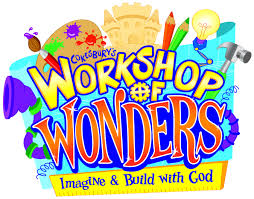 Ages four thru Grade 5       9:30 a.m. until 12:30 p.m.AUGUST 5TH - 7th and AUGUST 12th - 14th2 - 3 Day Weeks - Tuesday, Wednesday & ThursdayBETHEL UNITED METHODIST CHURCH7033 Amboy Road - One block past Page AvenueFor more information call (718) 984-1277 TO REGISTER PLEASE COMPLETE & RETURN THE ATTACHED FORM WITH YOUR CHECK MADE PAYABLE TO:  BETHEL UNITED METHODIST CHURCH (7033 Amboy Rd., Staten Island, NY 10307)- - - - - - - - - - - - - - - - - - - - - - - - - - - - - - - - - - - - - - - - - -- - - - - - - - - - - - - - - - - - - - - - - - - - - - - - - - - - - - - - - - - - - - - - - - - - - - - - - - -  - - - - - - - - - - - - - - -  - - - - - - - - - - - - - - -  - - - - - - - - - - - - - - -  - - - - - - - - - - - - - - -   Registration: $15.00 per child / 3 or more children: $10.00 per child   Please give the name(s) of each child: *ask for our family discount for three or more children__________________________________	  Age: ______  Grade: ______ __________________________________	  Age: ______  Grade: ________________________________________       Age: ______  Grade: ______(To list additional children from your family please use the reverse)Parent/Guardian Name: ______________________________________________________Address: __________________________________________________________________               Street Address						             Zip CodeHome phone:_____________ Cell/Work phone:_______________ E-Mail:_______________How did you hear about us?____________________________________________________ANY RESTRICTIONS?  Yes / No (Circle any that apply) Food Allergies / Special Diet / ActivitiesIf yes please give details:________________________________________________________________________________________________________________________________________________________________________________                 YES  /  NO          .(Parent/Guardian Signature)                            (Date)         Can you volunteer? (Circle One)